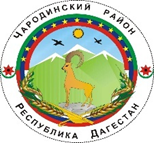                                                        __________ АДМИНИСТРАЦИЯМУНИЦИПАЛЬНОГО ОБРАЗОВАНИЯ «ЧАРОДИНСКИЙ РАЙОН»П О С Т А Н О ВЛ Е Н И Еот 24 ноября 2020 г. №149с. Цуриб  О праздновании 100-летия со дня образования Дагестанской Советской Социалистической Республики (ДАССР) В соответствии с Указом Главы Республики Дагестан «О праздновании 100-летия со дня образования Дагестанской Советской Социалистической Республики (ДАССР) администрация муниципального образования «Чародинский район»                                               п о с т а н о в л я е т:     1. Образовать организационный комитет по подготовке и проведению празднования 100-летия со дня образования ДАССР в муниципальном образовании «Чародинский район» (далее - организационный комитет).	2. Организационному комитету до 01 декабря 2020 года подготовить план мероприятий, посвященных 100-летию со дня образования ДАССР. 			3. Финансовому отделу администрации муниципального образования «Чародинский район» рассмотреть вопросы финансирования мероприятий по подготовке и проведению празднования.			4. Рекомендовать Главам администраций сельских поселений организовать мероприятия в рамках празднования 100-летия. 		5. Ежеквартально на заседаниях организационного комитета заслушивать отчеты ответственных лиц о выполнении плана мероприятий. 			6. Руководителю МБУ «Единая информационная система» (Магомедовой З.Д.) информировать через районную газету «Чарода» и аккаунта в социальных сетях о проводимых мероприятиях. 	7. Разместить настоящее постановление на официальном сайте муниципального образования «Чародинский район» в информационно-телекоммуникационной сети «Интернет».		8.  Контроль за исполнением постановления оставляю за собой.       Глава Администрациимуниципального образования                                              «Чародинский район»                                                           М. А. Магомедов                                                                                                                                  Приложение                                                                                                                                                                                        к постановлению администрации                                                                                                                                 муниципального образования            «Чародинский район»                                                                                                                                       от 24 ноября 2020г. №149   С О С Т А В                          организационного комитета по празднованию                                                        100-летия со дня образования ДАССР    Председатель оргкомитета:    Магомедов М.А. - Глава администрации муниципального образования «Чародинский район» - председатель оргкомитета.	   Заместитель председателя оргкомитета:			   Мустафаев Ш.М. – начальник отдела образования и культуры администрации муниципального образования «Чародинский район»      Члены оргкомитета:    Магомедова З.Д. – директор МБУ «ЕИС»    Закариева П.А. -  директор МБУ «ЦБС» 		    Османов М.А.- директор МБУ «РДК» 				    Хизриева А.А. – ведущий специалист по делам молодежи.	    Магомедов М.Ш.- ведущий специалист по делам спорта. 	    Нурмагомедов М.М. – председатель профкома работников образования.    Ярбилова А.Г. – директор МКОУ «Цурибская СОШ». 		    Ахматилов Р.А. – директор ДЮСШ. 				    Магомедова Ш.О.- директор МБУ «ЦДО» 			    Муслимова А.З. – ведущий специалист по вопросам культуры.    Глав сельских поселений муниципального образования «Чародинский район»